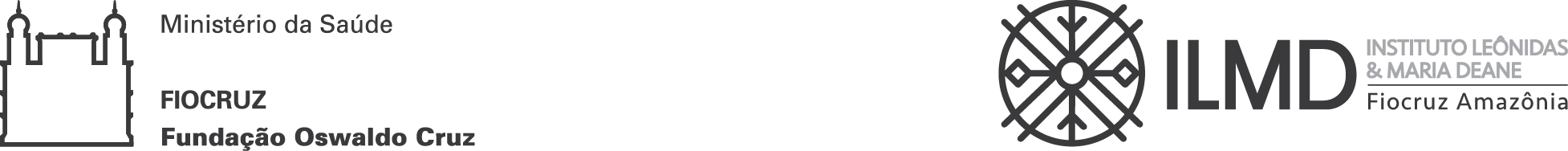 REQUERIMENTO DE MUDANÇA DE ORIENTADORManaus,                  de                                    deEU, abaixo identificado, venho mui respeitosamente solicitar o que segue:MUDANÇA DE ORIENTADOR:Do (a) Prof.(ª) Dr.(ª) ___________________________________________________________Para o (a) Prof.(ª) Dr.(ª) _______________________________________________________ Considerando:___________________________________________________________________________________________________________________________________________________________________________________________________________________________O (A) Prof.(ª) Dr. (ª) __________________________________________________, concordou em assumir a orientação a partir de:___/____/_____ cujo projeto de dissertação/tese é ______________________________________________________________. DECLARO que estou ciente que uma vez DEFERIDA A TROCA DE ORIENTAÇÃO não poderei utilizar para nenhum fim, o projeto de pesquisa que até então estava desenvolvendo, nem poderei dispor dos dados referentes a esse projeto, que por ventura tenham sido obtidos no período em que participei do projeto, sob pena de incorrer em ilegalidades previstas na legislação vigente e por elas responder em juízo. NOME DO PROJETO DE PESQUISA:DECLARO ainda, que tenho ciência que a mudança de orientador não prorroga o prazo de conclusão de meu curso de Mestrado/Doutorado, definido para encerramento no mês de ....................... de ..................Assinatura do Aluno:___________________________De acordo do (a) atual orientador (a):Prof. (ª) Dr. (ª) ________________________ Assinatura:___________________________De acordo do (a) novo (a) orientador (a):Prof. (ª) Dr. (ª) ________________________ Assinatura:____________________________PARECER DA COORDENAÇÃO DO CURSOObservação:________________________________________________________________________________________________________________________________________________Assinatura do (a) Coordenador(a):_________________________________________________Nome ProgramaNº matrículaAno de ingressoTelefonee-mailDEFERIDOINDEFERIDO